Status of implementation of the INSPIRE Directive – 202 Country Fiches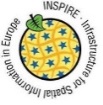 	COUNTRY FICHE Slovakia 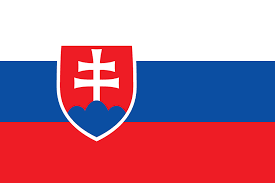 1. State of Play 1.1 CoordinationNational Contact pointCoordination StructureCoordination of the relevant stakeholders in Slovakia is facilitated on two main levels:Strategy / Main public sector stakeholders’ level represented by Coordination Committee of National Spatial Data Infrastructure (NSDI Council / KR-NIPI) Technical / implementation level represented by Expert Group of NSDI (NSDI Expert Group / ES NIPI). The ES NIPI coordinates the work of ad hoc Technical Working Groups).Main responsibility for the INSPIRE implementation and coordination was assigned to the Ministry of Environment of the Slovak Republic (MoE), supported with the Coordination Council (KR NIPI). KR NIPI is representing the main central public authorities, including the representation of local governance. Ministry of Environment of the Slovak Republic is also in charge of National Geoportal, Spatial Data Registry as well as National INSPIRE website maintenance, communication with the Slovakian stakeholders, communication with European Commission, and provides the primary contacts in both Maintenance and Implementation Groups (MIG) political and technical.From the 2020 INSPIRE implementation process is supported with the NSDI Data Office, established with the mission to ensure support for the coordination of the establishment and maintenance of NSDI, including utilising the activities of national ESPUS project.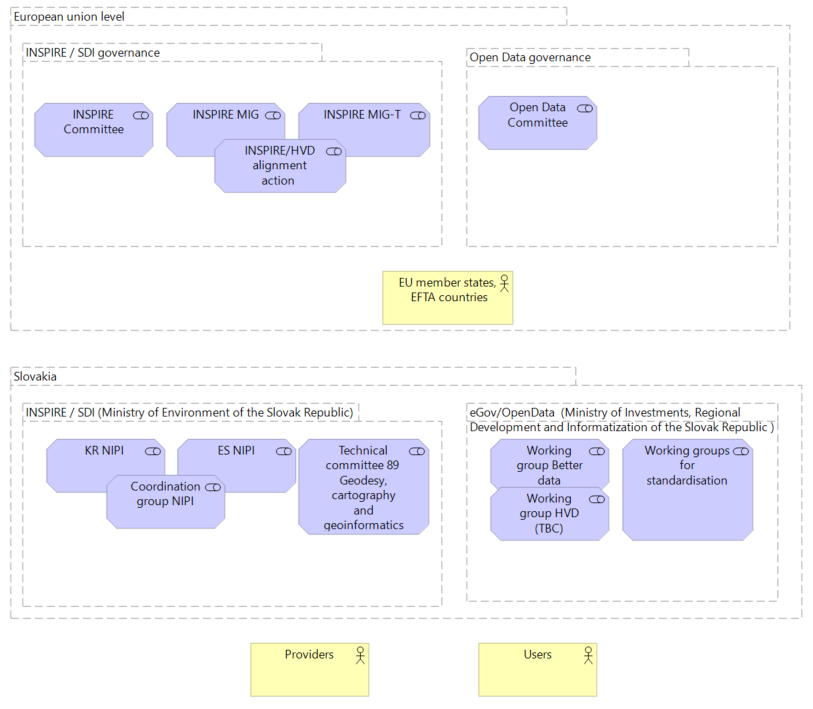 Figure1: Overview of the Slovakian NSDI coordinationProgressIn summary, INSPIRE implementation in Slovakia during 202 started.Main challenges remains with the conformity of spatial data sets as well as with the conformity of some types of network services. 1.2 Functioning and coordination of the infrastructureCoordination of the NSDI during the 202 took place as via NSDI council and NSDI Expert Group meetings, as well as via specific events and direct communication with the stakeholders. In order to 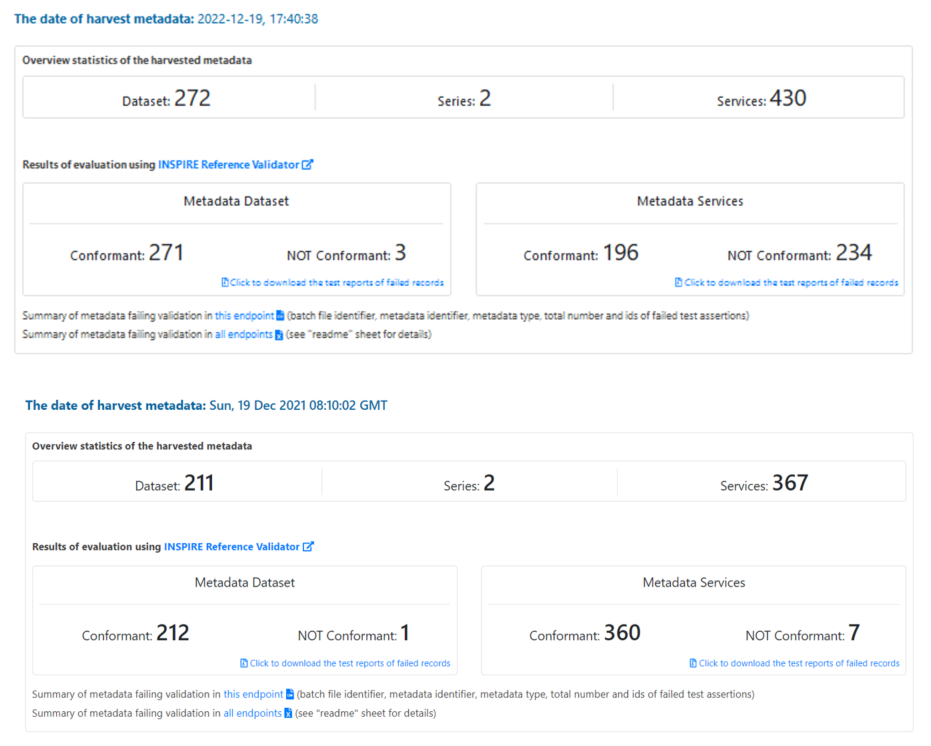 l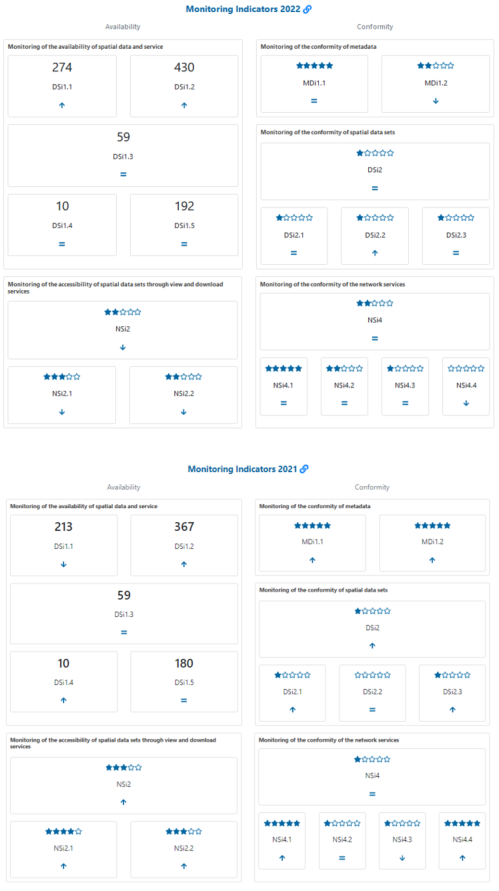 Figure 2: SK INSPIRE monitoring indicators 2021/2022 (Source )Additional information/communication channels:inspire.gov.sk Facebook PageINSPIRE INFO Newsletter sharing related updates on monthly basis.Inspire.gov.sk YouTube channel providing video recordings from meetings, conferences, workshops, trainings and other related events.GitLab project representing collaboration platform for spatial data and service providers as well as users1.3 Usage of the infrastructure for spatial informationThere is available only limited type of quantifiable evidence of the infrastructure use from Google analytics statistics related to the INSPIRE related websites for 202:geoportal.gov.sk:   users,  relations,  pageviews;rpi.gov.sk:  users,  relations,  pageviews;inspire.gov.sk:  users,  relations,  pageviews.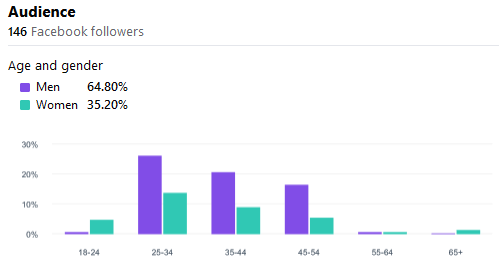 Figure 5: inspire.gov.sk Facebook page audience (Source: https://www.facebook.com/inspiresk).  foreseen .ta   1.4 Data Sharing Arrangements.  the Ministry of Investments, Regional Development and Informatization of the Slovak Republic .1.5 Costs and BenefitsThe cost and benefits evaluation is based on the information collected in the structured tabular information from the representatives of the NSDI council. The total indicative costs related with the INSPIRE implementation:   € and 3 person days.From the Benefits perspective, these were identified mainly as:Detailed information about the costs and benefits can be accessed via this summary table. Details, based on the information provided by the organisations. Member State Contact PointMember State Contact PointName of the public authorityMinistry of Environment of the Slovak Republic Contact information:Mailing addressTajovského 28, 975 90 Banská BystricaTelephone number+421 48 4374 523Telefax numberEmail addressinspire@enviro.gov.sk  Organisation’s website URLhttps://www.minzp.sk  , https://inspire.gov.skContact person (if available)Ing. Martin Tuchyňa, PhD.Telephone number+421 48 4374 523Email addressmartin.tuchyna@enviro.gov.skContact person - substitute (if available)Ing. Martin KoškaTelephone number+421 48 4374 522Email addressmartin.koska@enviro.gov.sk